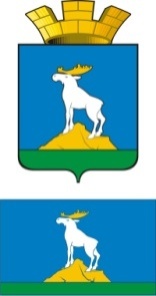  Р А С П О Р Я Ж Е Н И ЕГЛАВЫ  НИЖНЕСЕРГИНСКОГО ГОРОДСКОГО ПОСЕЛЕНИЯ16.08.2016 г.                   № 42-Р   г. Нижние Серги О проведении Дня пенсионера на территории Нижнесергинского городского поселения в 2016 годуРуководствуясь Указом Губернатора Свердловской области от 30.07.2013 г. № 403-УГ «О проведении Дня пенсионера в Свердловской области», в целях повышения уровня и качества жизни пенсионеров, проживающих на территории Нижнесергинского городского поселения, усиления их роли в процессах жизнедеятельности общества, создания условий, обеспечивающих достойную жизнь: 1. Провести на территории Нижнесергинского городского поселения с 28 августа по 1 октября 2016 года месячник, посвященный Дню пенсионера.2. Утвердить план мероприятий по подготовке и проведению месячника, посвященного Дню пенсионера (прилагается).3. Определить телефоны «горячей линии» для пенсионеров по вопросам проведения мероприятий в рамках месячника, посвященного Дню пенсионера: 8(34398) 2-80-12,  8(34398) 2-80-15.4. Опубликовать настоящее распоряжение на официальном сайте Нижнесергинского городского поселения.	5. Контроль исполнения настоящего распоряжения возложить на заместителя главы администрации Нижнесергинского городского поселения Н.А. Титову.Глава Нижнесергинского городского поселения                                                          А.М. Чекасин       Утвержденраспоряжением главы Нижнесергинского городского поселения от 16.08.2016 г. № 42-РП Л А Нмероприятий по подготовке и проведению месячника, посвященного Дню пенсионера в 2015 году №п/п              Наименование               мероприятияМесто проведенияДата и время проведенияКраткое описание мероприятияКраткое описание мероприятияОтветственное лицоДополнительные сведения для пенсионеров (условия предоставления услуги контактный справочный телефон для записи или консультации)Дополнительные сведения для пенсионеров (условия предоставления услуги контактный справочный телефон для записи или консультации) I. Установочно-организационные мероприятия I. Установочно-организационные мероприятия I. Установочно-организационные мероприятия I. Установочно-организационные мероприятия I. Установочно-организационные мероприятия I. Установочно-организационные мероприятия I. Установочно-организационные мероприятия I. Установочно-организационные мероприятия I. Установочно-организационные мероприятия1.1Подготовка плана мероприятий по подготовке и проведению месячника, посвященного Дню пенсионера   Администрация НСГПдо 20 августа--Титова Н.А., зам.главы администрации НСГП, Муравьева Н.Н., председатель Совета ветеранов (по согласованию)8(34398) 2-80-148(34398) 2-80-141.2.Размещение Плана мероприятий по подготовке и проведению месячника, посвященного Дню пенсионера на официальном сайте Нижнесергинского городского поселенияАдминистрация НСГПдо 25 августа--Титова Н.А., зам.главы администрации НСГП 8(34398) 2-80-148(34398) 2-80-141.3.Подготовка и распространение буклетов с планом мероприятий по проведению месячника, посвященного Дню пенсионера     МБУК «Библиотечно-информационный центр»до 28 августа--Устюгова С.М., директор МБУК БИЦ8(34398) 2-10-888(34398) 2-10-881.4Формирование перечня муниципальных унитарных предприятий бытового обслуживания, которые будут осуществлять льготное обслуживание пенсионеров в Дни месячника, с указанием перечня льготных услугАдминистрация НСГПдо 20 августа--Титова Н.А., зам.главы администрации НСГП 8(34398) 2-80-148(34398) 2-80-141.5.Организация «горячей линии» для пенсионеров по вопросам проведения мероприятий в рамках месячника, посвященного Дню пенсионеровАдминистрация НСГПдо 20 августа--Белякова С.И., вед. специалист администрации НСГП8(34398) 2-80-128(34398) 2-80-121.6.Еженедельный мониторинг исполнения Плана мероприятий по подготовке и проведению месячника, посвященного Дню пенсионера, направление отчетов в Министерство социальной политики СОАдминистрация НСГП20 августа –3 октября - еженедельно--Белякова С.И.,  вед. специалист администрации НСГП 8(34398) 2-80-128(34398) 2-80-121.7.Формирование итогового отчета о проведении Плана мероприятий по подготовке и проведению месячника, посвященного Дню пенсионера, направление отчета в Министерство социальной политикиАдминистрация НСГП5 октября--Белякова С.И., вед. специалист администрации НСГП 8(34398) 2-80-128(34398) 2-80-12II. Организационно-массовые мероприятияII. Организационно-массовые мероприятияII. Организационно-массовые мероприятияII. Организационно-массовые мероприятияII. Организационно-массовые мероприятияII. Организационно-массовые мероприятияII. Организационно-массовые мероприятияII. Организационно-массовые мероприятияII. Организационно-массовые мероприятия2.1.«Тётка Чарли»: спектакль Свердловской муз. комедииМБУ «ДК г. Н-Серги»23августапосещение вечернего спектакля посещение вечернего спектакля Троцюк М.Н. директор МБУ «ДК г. Н-Серги»8(34398) 2-11-36,8(34398) 2-12-688(34398) 2-11-36,8(34398) 2-12-682.2.«Мои года, моё богатство»: информационная выставкаМБУ «ДК г. Н-Серги»26 августаоб активных пенсионерах городаоб активных пенсионерах городаЗудова М.Н. - художник  8(34398) 2-12-688(34398) 2-12-682.3.«Ночь кино»МБУ «ДК г. Н-Серги»27 августакинопоказ популярных российских кинофильмов кинопоказ популярных российских кинофильмов Троцюк М.Н. директор МБУ «ДК г. Н-Серги»8(34398) 2-11-36,8(34398) 2-12-688(34398) 2-11-36,8(34398) 2-12-682.4.«Мои года, моё богатство»: вечер отдыха МБУ «ДК г. Н-Серги»28 августаорганизация досуга пенсионеров, бывших работников культурыорганизация досуга пенсионеров, бывших работников культурыТвердохлебова Г.Ф. – худ. руководитель8(34398) 2-12-688(34398) 2-12-682.5.«Есть в возрасте любом хорошее всегда»: выставка-поздравлениеМБУК «Библиотечно-информационный центр»29 августаразвитие творческих способностей пенсионеров, а также  общение единомышленников, духовное наполнение досуга пенсионеровразвитие творческих способностей пенсионеров, а также  общение единомышленников, духовное наполнение досуга пенсионеровЛенкова Л.Г. – зав. отделом обслуживания8(34398) 2-10-888(34398) 2-10-882.6. «Возраст осени»: час общенияМБУК «Библиотечно-информационный центр» 30 августавстреча старых друзейвстреча старых друзейЛенкова Л.Г. – зав. отделом обслуживания читателей8(34398) 2-10-888(34398) 2-10-882.7.«Кубанские казаки»: благотворительный кинопоказ МБУ «ДК г. Н-Серги»31 августаблаготворительный кинопоказ для пенсионеров в рубрике «Киновоспоминания» и в рамках Дня Российского киноблаготворительный кинопоказ для пенсионеров в рубрике «Киновоспоминания» и в рамках Дня Российского киноШабалина Н.А. - специалист8(34398) 2-11-368(34398) 2-11-362.8.Спортивные соревнования среди ветеранов по многоборьюМКУ «Спорткомитет»1 сентябряДартс, боулинг, броски по кольцу баскетбольным мячом, попадание футбольного мяча в ворота, прыжки на скакалкеДартс, боулинг, броски по кольцу баскетбольным мячом, попадание футбольного мяча в ворота, прыжки на скакалкеСмольникова Л.Я, - ст. инструктор-методист8(34398) 2-70-778(34398) 2-70-772.9.«Добрые встречи»: участие в районном фестивале фольклорного творчестваМБУ «ДК г. Н-Серги»4 сентябряВыступления народных коллективов поселений, входящих в состав Нижнесергинского муниципального р-наВыступления народных коллективов поселений, входящих в состав Нижнесергинского муниципального р-наТроцюк М.Н. директор МБУ «ДК г. Н-Серги»8(34398) 2-11-36,8(34398) 2-12-688(34398) 2-11-36,8(34398) 2-12-682.10.«Наши руки не знают скуки»МБУК «Библиотечно-информационный центр»13 сентябряВыставка поделок пенсионеров участников клубов по интересамВыставка поделок пенсионеров участников клубов по интересамЗвонарева Г.Н. – гл. библиотекарь8(34398) 2-10-888(34398) 2-10-882.11.«Самый удивительный овощМБУ «ДК г. Н-Серги»17-18 сентябряВыставка овощей, выращенных людьми пожилого возрастаВыставка овощей, выращенных людьми пожилого возрастаШибакина Т.Ю. – любит. Объединения, Специалисты ГБУ КЦСОН Нижнесергинского района8(34398) 2-12-688(34398) 2-12-682.12.«Хорошо намрядышком с дедушкой и бабушкой!»Детская библиотека19-30 сентябряНеделя книг о дедушках и бабушках, беседы, обсужденияНеделя книг о дедушках и бабушках, беседы, обсужденияБелявская Л.А. – зав.филиалом8(34398) 2-13-118(34398) 2-13-112.13.«Возраст не помеха»МБУК «Библиотечно-информационный центр»19 сентябрявыставка правовой информации для людей пенсионного возраставыставка правовой информации для людей пенсионного возрастаЛенкова Л.Г. – зав. отделом обслуживания читателей8(34398) 2-10-888(34398) 2-10-882.14.«Я люблю тебя, жизнь!»МБУК «Библиотечно-информационный центр»23 сентябряЧас искусства к 105 -летию со дня рождения советского певца и киноактёра М. Н. БернесаЧас искусства к 105 -летию со дня рождения советского певца и киноактёра М. Н. БернесаЗвонарева Г.Н. – гл. библиотекарь8(34398) 2-10-888(34398) 2-10-882.15.«Золотой возраст»МБУК «Библиотечно-информационный центр»30 сентябряБуклет – поздравлениеБуклет – поздравлениеЗвонарева Г.Н. – гл. библиотекарь8(34398) 2-10-888(34398) 2-10-882.16.«Забавы у русской  печки»МБУ «ДК г. Н-Серги»1 октябряпраздничная программа для пожилых людейпраздничная программа для пожилых людейТвердохлебова Х.Ф. – худ. руководитель8(34398) 2-12-688(34398) 2-12-682.17.«Жизни золотой листопад»МБУК «Библиотечно-информационный центр»1 октябряВечер-встречаВечер-встречаУстюгова С.М., директор МБУК БИЦ8(34398) 2-10-888(34398) 2-10-882.18.«Любимые книги нашей молодости»МБУК «Библиотечно-информационный центр»2 октябряВыставка литературы, обзор, обсуждениеВыставка литературы, обзор, обсуждениеЗвонарева Г.Н. – гл. библиотекарь(34398) 2-10-88(34398) 2-10-882.19.«Волга-Волга»: благотворительный показМБУ «ДК г. Н-Серги»2 октябряблаготворительный кинопоказ для пенсионеров в рубрике «Киновоспоминания» благотворительный кинопоказ для пенсионеров в рубрике «Киновоспоминания» Шабалина Н.А. - специалист8(34398) 2-11-368(34398) 2-11-362.20.Посещение ветеранами Нижнесергинского краеведческого музея-филиала учреждения «Демидов-центр»Нижнесергинский краеведческий музей, г. Нижние Серги, ул. Ленина, 34 (здание заводоуправления)28 августа – 01 октября--Муравьева Н.Н.- председатель Нижнесергинского городского Совета ветеранов8(34398) 2-11-218(34398) 2-11-212.21Поздравления юбиляров-ветерановОфициальный сайт Нижнесергинского городского поселения28 августа –01 октября--Кондакова Л.Ю. – зав. Организационно-кадровым отделом администрации Нижнесергинского ГП8(34398) 2-80-158(34398) 2-80-15III. Организация предоставления мер социальной поддержки и социально-бытового обслуживанияIII. Организация предоставления мер социальной поддержки и социально-бытового обслуживанияIII. Организация предоставления мер социальной поддержки и социально-бытового обслуживанияIII. Организация предоставления мер социальной поддержки и социально-бытового обслуживанияIII. Организация предоставления мер социальной поддержки и социально-бытового обслуживанияIII. Организация предоставления мер социальной поддержки и социально-бытового обслуживанияIII. Организация предоставления мер социальной поддержки и социально-бытового обслуживанияIII. Организация предоставления мер социальной поддержки и социально-бытового обслуживанияIII. Организация предоставления мер социальной поддержки и социально-бытового обслуживания3.1.Проведение акций для пенсионеров: - скидки на стрижки от 5-10%МУП «Сервис», г. Нижние Серги, ул. Розы Люксембург, 7927 августа – 03 октябряПарикмахерские услуги и сопутствующий сервисПарикмахерские услуги и сопутствующий сервисСурганова О.Н., директор МУП «Сервис»8(34398) 2-14-28890863697928(34398) 2-14-28890863697923.2.Проведение акций для пенсионеров: скидки от 5-10%МУП «Силуэт», г. Нижние Серги, ул. Ленина, 2127 августа – 03 октябряПошив и ремонт одежды, ремонт обуви, изготовление ключей, прием заказов на химчисткуПошив и ремонт одежды, ремонт обуви, изготовление ключей, прием заказов на химчистку3.3.Шефство над пенсионерами в рамках социальных акций «Забота в каждый дом», «Молодежь – старшему поколению»г. Нижние Серги28 августа –01 октябряуборка в доме, на подворье, доставка на дом продуктов, лекарствуборка в доме, на подворье, доставка на дом продуктов, лекарствподростки, молодежь города8(34398) 2-80-128(34398) 2-80-123.4.Участие в мероприятиях по вручению знаков отличия Свердловской области «Совет да любовь», удостоверений «Ветеран труда, «Ветеран труда Свердловской области»,г. Нижние Серги28 августа –01 октября--Чекасин А.М., глава Нижнесергинского ГП, ТОИОГВ СО - УСЗН МСЗН СО по Нижнесергинскому району (по согласованию)8(34398) 2-80-158(34398) 2-72-068(34398) 2-80-158(34398) 2-72-063.5.Поздравление ветеранов-юбиляровг. Нижние Серги28 августа – 01 октября--Чекасин А.М., глава Нижнесергинского ГП, ТОИОГВ СО – УСЗН МСЗН СО по Нижнесергинскому району (по согласованию), , Совет ветеранов (по согласованию)8(34398) 2-80-158(34398) 2-72-068(34398) 2-80-158(34398) 2-72-06IV.Разъяснительно-консультационная работа с населенияIV.Разъяснительно-консультационная работа с населенияIV.Разъяснительно-консультационная работа с населенияIV.Разъяснительно-консультационная работа с населенияIV.Разъяснительно-консультационная работа с населенияIV.Разъяснительно-консультационная работа с населенияIV.Разъяснительно-консультационная работа с населенияIV.Разъяснительно-консультационная работа с населенияIV.Разъяснительно-консультационная работа с населения4.1.Подготовка и распространение буклетов с социально значимой информациейг. Нижние Серги28 августа – 02 октября--Устюгова С.М., директор МБУК БИЦ8(34398) 2-10-888(34398) 2-10-884.2.Об обеспечении жильем ветеранов Великой Отечественной войны, инвалидовАдминистрация НСГП28 августа – 30 сентябряконсультацииконсультацииБелякова С.И., вед. специалист администрации НСГП8(34398) 2-80-128(34398) 2-80-124.3.О бесплатном предоставлении земельных участков для индивидуального жилищного строительства пенсионерам, являющимися инвалидамиАдминистрация НСГП28 августа – 30 сентябряконсультацииконсультацииСкачкова А.С., зав. земельно-имущественным отделом администрации НСГП8(34398) 2-80-168(34398) 2-80-16V. Освещение в СМИV. Освещение в СМИV. Освещение в СМИV. Освещение в СМИV. Освещение в СМИV. Освещение в СМИV. Освещение в СМИV. Освещение в СМИV. Освещение в СМИ5.1.Размещение информации на официальном сайте Нижнесергинского городского поселения в рубрике «Ко дню пенсионера в Свердловской области-2016»Администрация НСГПдо 25 августа-Аникина Ю.Б., специалист администрации НСГПАникина Ю.Б., специалист администрации НСГПАникина Ю.Б., специалист администрации НСГП8(34398) 2-80-155.2.Опубликование перечня муниципальных унитарных предприятий бытового обслуживания, которые будут предоставлять скидки на услуги для пенсионеров в Дни месячника, с указанием перечня услугАдминистрация НСГПдо 25 августа-Аникина Ю.Б., специалист администрации НСГПАникина Ю.Б., специалист администрации НСГПАникина Ю.Б., специалист администрации НСГП8(34398) 2-80-155.3.Подготовка статей, интервью для печатных изданий, репортажей, интервью для телепрограмм студии местного телевидения - телеканал «Серга»Администрация НСГП30 августа – 05 октября-Титова Н.А., зам.главы администрации НСГП Титова Н.А., зам.главы администрации НСГП Титова Н.А., зам.главы администрации НСГП 8(34398) 2-80-145.4.Освещение мероприятий, посвященных Дню пенсионера в СМИ:- по местному телевидению (студия местного телевидения телеканал «Серга»);- районная газета  «Новое время»    г. Нижние Серги30 августа – 02октября-Титова Н.А., зам.главы администрации НСГП, руководители муниципальных учреждений культуры и спорта Титова Н.А., зам.главы администрации НСГП, руководители муниципальных учреждений культуры и спорта Титова Н.А., зам.главы администрации НСГП, руководители муниципальных учреждений культуры и спорта 8(34398) 2-80-14